Supplementary MaterialLinking seasonal pattern of microbial diversity to long-term increase in winter temperature in waters of a Patagonia fjordMarcelo H. Gutiérrez*, Diego Narváez, Giovanni Daneri, Paulina Montero, Iván Pérez-Santos, Silvio Pantoja* Correspondence: Dr. Marcelo H. Gutiérrez: magutier@udec.clSupplementary Figures and TablesSupplementary Figures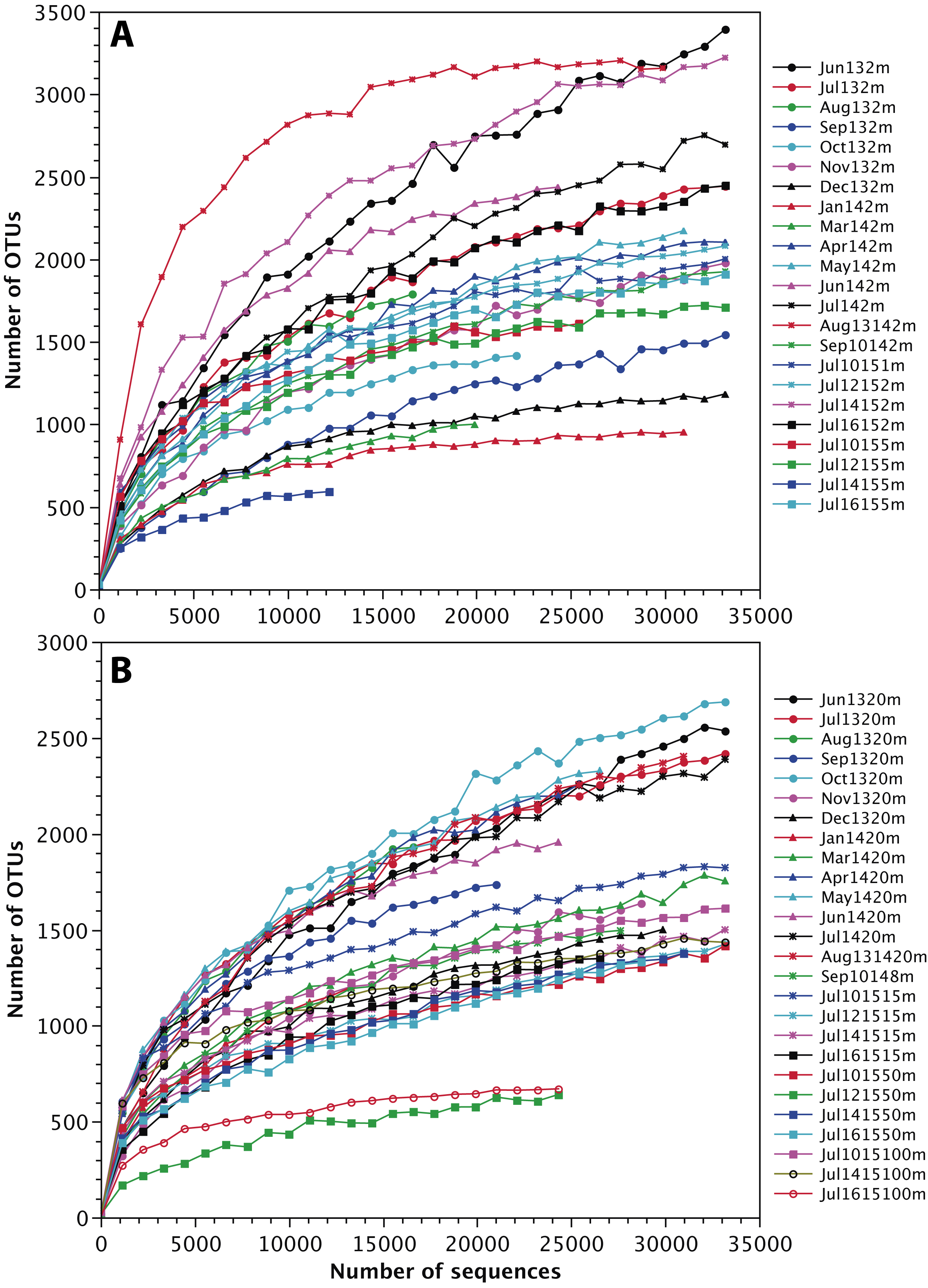 Supplementary Figure 1. Rarefaction curves for prokaryote assemblages from surface (A) and subsurface and deeper (B) waters for each sampling dates and depths in the Puyuhuapi fjord. 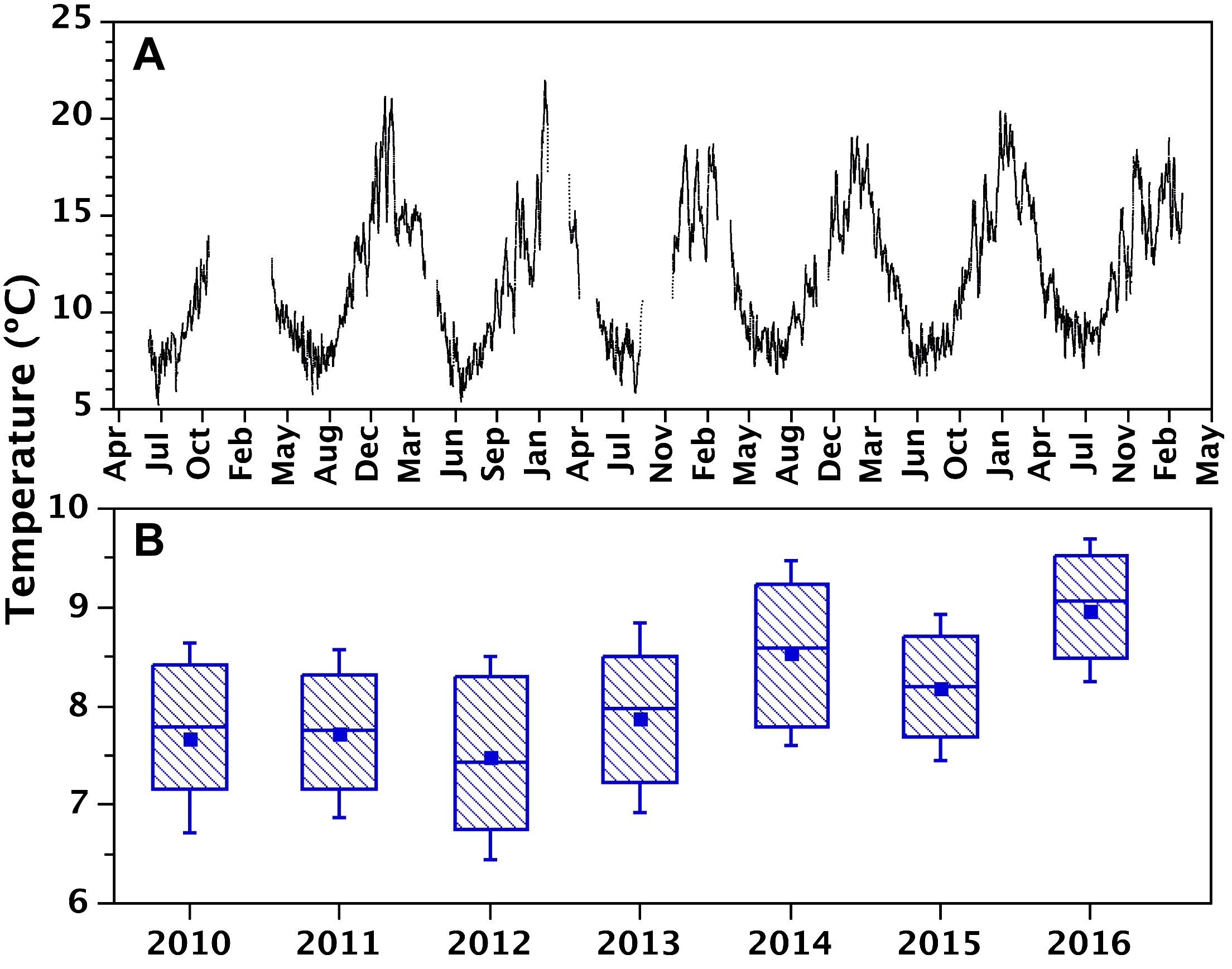 Supplementary Figure 2. Time series of surface water temperature (A) and boxplots of average winter temperature (June-September) in the time series of surface water temperature in Puyuhuapi Fjord (B). Winter temperatures of 2013, 2014, 2015 and 2016 were significantly different (Mann-Whitney U test, p < 0.05) of those of 2010, 2011 and 2012. Significant differences were also found between temperatures of successive winters from 2012 to 2016.Supplementary TablesSupplementary Table 1. Abundance of diatoms and dinoflagellates in waters sampled between June 2013 and September 2014, and during July 2015, at the fixed station located in Puyuhuapi fjord.DateDepth (m)Diatoms (cell mL-1)Dinoflagellates  (cell mL-1)1-Jun-13223428646-Jul-1321671428-Aug-1321563124128-Sep-13278827229-Oct-13232839724-Nov-1322535018-Dec-13220526022-Jan-1422776485-Mar-142228112128-Apr-142315067613-May-14221977217-Jun-142924839-Jul-1429415713-Aug-1425214410-Sep-1423278610-Jul-15132316712-Jul-152646795014-Jul-152194397516-Jul-152549320010-Jul-15554961412-Jul-155194471914-Jul-155323420116-Jul-15516231351-Jun-1320256196-Jul-132082518-Aug-132075569728-Sep-132019314529-Oct-132019312424-Nov-13201074018-Dec-13206163622-Jan-1420591365-Mar-1420251113328-Apr-142012558413-May-14207241217-Jun-1420311819-Jul-1420178413-Aug-14200010-Sep-148465610-Jul-151503212-Jul-15151943214-Jul-1515038816-Jul-151516258210-Jul-15500012-Jul-155001914-Jul-1550325216-Jul-155065810-Jul-151000012-Jul-151000014-Jul-151000016-Jul-151003681306